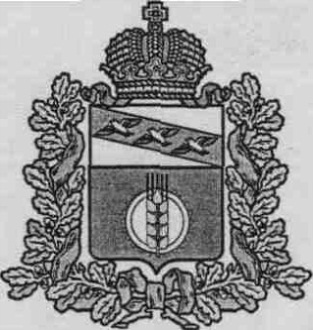 СОБРАНИЕ ДЕПУТАТОВ ПОСЁЛКА ИВАНИНОКУРЧАТОВСКОГО РАЙОНА  КУРСКОЙ ОБЛАСТИРЕШЕНИЕ № 11от 30 апреля 2013г. «О создании муниципального дорожного фонда в посёлке Иванино»В целях финансового обеспечения дорожной деятельности в отношении автомобильных дорог общего пользования местного значения, и реализации части 5 статьи 179.4 Бюджетного кодекса Российской Федерации, пунктом 5 части 1 статьи 14 (ст. 15) Федерального закона от 06.10.2003 № 131-ФЗ «Об общих принципах организации местного самоуправления в Российской Федерации», руководствуясь Уставом посёлка Иванино, Собрание депутатов посёлка ИваниноРЕШИЛО:1.	Создать муниципальный дорожный фонд посёлка Иванино Курчатовского района.2. Порядок формирования и использования бюджетных ассигнований муниципального дорожного фонда устанавливается решением Собрания депутатов посёлка Иванино.3. Объём бюджетных ассигнований муниципального дорожного фонда утверждается решением Собрания депутатов посёлка Иванино о местном бюджете на очередной финансовый год и плановый период в размере не менее суммы прогнозируемого объема доходов местного бюджета посёлка Иванино, установленных решением Собрания депутатов посёлка Иванино от:Акцизов на автомобильный бензин, прямогонный бензин, дизельное топливо, моторные масла для дизельных и (или) карбюраторных (инжекторных)  двигателей, производимые на территории Российской Федерации, подлежащие зачислению в местный бюджет;платы в счет возмещения вреда, причиняемого автомобильным дорогам местного значения транспортными средствами, осуществляющими перевозки тяжеловесных и (или) крупногабаритных грузов;платы за оказание услуг по присоединению объектов дорожного сервиса к автомобильным дорогам общего пользования местного значения;использования имущества, входящего в состав автомобильных дорог общего пользования местного значения посёлка Иванино;передачи в аренду земельных участков, расположенных в полосе отвода автомобильных дорог общего пользования местного значения посёлка Иванино;безвозмездных поступлений от физических и юридических лиц, в том числе добровольных пожертвований, на финансовое обеспечение дорожной деятельности в отношении автомобильных дорог общего пользования местного значения посёлка Иванино;бюджетных кредитов на финансовое обеспечение дорожной деятельности, в том числе на строительство (реконструкцию), капитальный ремонт, ремонт и содержание автомобильных дорог общего пользования местного значения.Бюджетные ассигнования дорожного фонда, не использованные в текущем финансовом году, направляются на увеличение бюджетных ассигнований дорожного фонда в очередном финансовом году.Настоящее решение вступает в силу со дня его официального опубликования.Контроль за выполнением настоящего решения возложить на заместителя главы посёлка Иванино Юшкову Н.В.Глава посёлка Иванино							В.П. Пыхтин